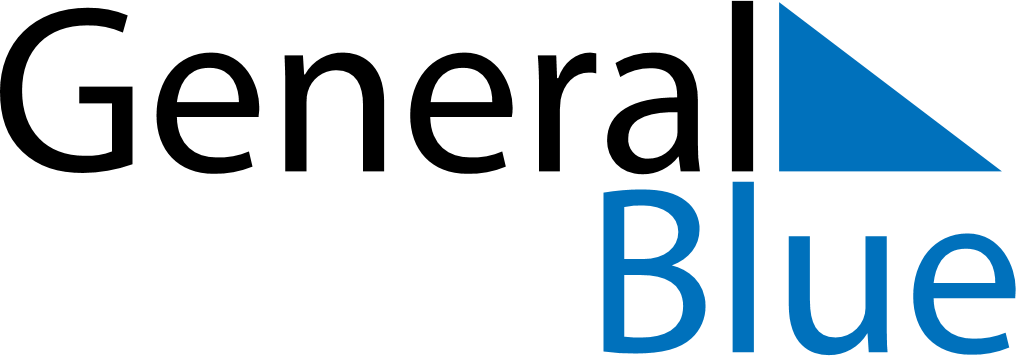 January 2020January 2020January 2020EthiopiaEthiopiaMondayTuesdayWednesdayThursdayFridaySaturdaySunday123456789101112Christmas Day13141516171819Epiphany202122232425262728293031